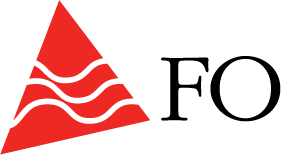 FO HORDALAND 22.05.18PROTOKOLL STYREMØTE NR 4/2018 FO AVDELING HORDALAND
Tid: 	Tirsdag 22.mai
Sted: 	FO kontoretObservatør: organisasjonstillitsvalgt Lena YtrelandSaker utsatt fra sist styremøteAktuelle saker neste styremøte – som er 23.augustForslag til dagsorden med fremdriftsplan:Grethe KvistLeder/AU/LSSMohamad MehdiNestleder/AUSBente OwrenFylkessekretær/AU/1.vara LSVRenathe Remes ØenAU/2.vara LSBPermisjon fra 12:45Ann Grete AasheimProfesjonsfaglig ansvarligBSiv MykingProfesjonsfaglig ansvarlig SMeldt forfall. Ingen Vara.Erik BirkelandProfesjonsfaglig ansvarlig VPermisjon fra 12:30Jan AarskogMedlemBCarjet DemirMedlemBPermisjon 10:00-11:00Rolf UnnelandMedlemVTrude Devik1.varaSMeldt forfallKenneth Larsen2.varaVPermisjon fra 12:00Magnus Nymoen3.varaBPermisjon fra 12:45IngenFylkessammenslåing, organisasjonsdebatten, LandsmøtesakerINNKALLING OG DAGSORDEN Ved Grethe KvistGjennomgang av innkalling og forslag til dagsorden. Forslag om andre saker og saker til Eventuelt fremmes under denne saken. Møter holdes jamfør vedtatt møteplan vedtatt i representantskapsmøte 07.12.17.kalenderinnkalling sendt og Innkalling med dagsorden sendt 14.05.18Sakspapir - lagt ut på web som saksdokument:Innkalling med dagsordenVedtak: Styret godkjenner innkalling og dagsorden med følgende endring: Sak 35/18 Tariffoppgjøret flyttes fram og tas umiddelbart etter lunsj. Møteledelse: Grethe Kvist og Mohamad MehdiReferent: Bente Owren. Protokollkomite: Carjet Demir. AVDELINGENVed Grethe KvistSakspapir – lagt ut på web som saksdokument:Oppdatert Møte- og aktivitetsplan publisert på hjemmesiden, under fanen «Styringsdokumenter»AvdelingskontoretMedlemssituasjonenKonferanser, FO stand vår 2018Media, politikk, høringer, annetMøter, kurs, konferanseAvslutning 3.klasse studenterKommende tillitsvalgtskolering:Vedtak: Styret tar orienteringen til etterretning, og vedtar avdelingens ferieplan. ARBEIDSUTVALGETVed Bente OwrenFylkessekretær sender referat fra AU møtene fortløpende til styret. AU medlem Renathe R Øen kontrollerer referatet i møte slik at det er ferdig like etter møte. Sakspapir – lagt ut på web som saksdokument:AU referat nr.3/2018. Dato: 13.02.18AU referat nr.4/2018. Dato: 09.04.18AU referat nr.5/2018. Dato: 24.04.18Vedtak:Styret tar AU referat til etterretning.STYREMØTERVed Grethe KvistSakspapir – lagt ut på web som saksdokument:Protokoll styresamlingVedtak: Sommeravslutning for TAPO og styret fredag 15. juni. Prioriterte saker for styremøte 23. august 2018 er: Fylkessammenslåing, organisasjonsdebatten, Landsmøtesaker. Kjell Haaland fra Seniorpolitisk utvalg, Rune Soma fra FO sentralt, samt leder og fylkessekretær fra FO Sogn og Fjordane inviteres til dette møtet.REPRESENTANTSKAPSMØTERVed Grethe KvistSakspapir – lagt ut på web som saksdokument: Protokoll fra representantskap 1/2018 Evaluering av sist representantskap. Oppfølging?DeltagelseSakerRammer for møteVedtak: Gode tilbakemeldinger på rammer på møtet, saker og deltakelse. Organisasjonsdebatten settes opp som hovedsak neste representantskapsmøte 23.-24. oktober.FO STUDENTENEVed Lena YtrelandSakspapir – lagt ut på web som saksdokument:Ingen Undervisningsopplegg 2018Studentverving vår 2018 – aktuell situasjonOpplegg oppstart høst 2018Studentstyret Vedtak:Tas til orientering. Verveuke er flyttet til 34.ØKONOMIVed Mohamad MehdiSakspapir – lagt ut på web som saksdokument:IngenGAVERTillitsvalgte i utvalg, råd komiteer eller etter avtaleverket stiller opp på undervisning. Det er bra å gi en form for oppmerksomhet. BEVILGNINGERStøtte til ulike solidaritetsprosjekt og lignende. Formål 2055. Både nasjonale og internasjonale. Vi har budsjett kr 40 000 for 2018. IngenSØKNADERIngenVedtak: Orientering om økonomien i avdelingen: I møte med representant fra Taswo under besøk i mai, ble regnskap og budsjett gjennomgått. Regnskapet viser seg å være mangelfullt. GK og kasserer gjennomgår saksdokumentene og ber om bistand fra FO sentralt. Styret vedtar at leder og fylkessekretær deltar på FO-dagene, i tillegg til 10 tillitsvalgte og 10 ordinære medlemmer som gis anledning til å søke om deltakelse. GK lager invitasjon som sendes ut til medlemmer og legges ut på hjemmeside. UTVALGSARBEID, RÅD OG KOMITEER I AVDELINGENVed Grethe KvistSakspapir – lagt ut på web som saksdokument:Ingen sakerGjennomgang av de ulike utvalgenes arbeid og planer frem mot årsmøte.Internasjonalt utvalg; Åpent møte - tema kultursensitivitet 04.05.17. To medlemmer deltok på samling for IU i Kristiansand.Kvinnepolitisk utvalg; Planlegging av Kvinner Kan-kurs. Deltakelse på Pride. Seniorpolitisk utvalg; gjennomført ett møte.PFU Barnevernspedagoger; Planlegger fagkonferanse. Samarbeid med Landsforeningen for barnevernsbarn, avtalt møte. Jobber med å få til streaming av medlemsmøter. Behov for flere medlemmer i utvalget.PFU Sosionomer; Behov for flere medlemmer i utvalget.PFU Vernepleiere; Avholdt møte, nytt møte i kveld. Temakafé – tema vernepleiernes plass i samfunnet.Valgkomite; Avholdt ett møte.Kontrollkomite;TAPO; avholdt medlemsmøte om pensjon, tema pensjon på representantskapsmøte. Avholdt 3 møter, heldagsmøte fredag. Vedtak:Tas til orientering. TILTAKSPLANVed Grethe KvistSakspapir – legges ut på web som saksdokument:TiltaksplanMøte- og aktivitetsplanVedtak:Tiltaksplan gjennomgått og oppdatert fram til pkt 3, og fortsetter herfra neste styremøte.ORGANISASJONSDEBATTEN, OG ANDRE LANDSSTYRESAKERVed Grethe KvistSakspapir – legges ut på web som saksdokument:Diskusjonsnotat 1, LS dokument fra mars 2018Notat fra Rune Soma ang. ulike modeller frikjøpSaken var oppe til behandling på representantskapet i mai. Representantskapet tok orienteringen fra Grethe Kvist og debatt til etterretning. AU setter ned arbeidsgruppe som skal arbeide videre med saken fram mot neste landsstyremøte i juni. Samarbeid med Sogn og Fjordane er en forutsetning.Vedtaket fra landsstyret i denne saken fra mars 2018 var;Landsstyret slutter seg til framdriftsplanen skissert i saksframstillingen.Diskusjonsnotat nr. 1 Regionreform og klubbstruktur legges fram for landsstyret til diskusjon. Diskusjonen følges opp på fylkeskonferansen i april. Vedtak i saken fattes av landsstyret i juni 2018.Landsstyret støtter at FO følger de nye fylkesgrensene.LS avviser videre utredning av ordning med forbundsstyre.Utrede 11 gjennomgående LS-rep + 11 valgte fra fylket for øvrig.Organisasjonsendringene må sikre at man minimum opprettholder de økonomiske ressursene ute i avdelingene på det nivået de er i dag. Fordelingen av ressursene kan man imidlertid se på hensiktsmessigheten av.AU diskuterte saken i møte 16.05.18. Vedtak: GK tar ansvar for å sette sammen en arbeidsgruppe bestående av LS-representanter, varaer og AU-medlemmer fra Region Vest.HOVEDTARIFFOPPGJØRETVed Bente OwrenSakspapir – legges ut på web som saksdokument:Fra Beredskapskonferansen 10.04.18 Status Hovedtariffoppgjøret 2018FO rutiner streikBeredskapsplanOfte stilte spørsmål ved streikKommunikasjon og media håndtering i konflikt Hovedtariffoppgjøret gjennomgås. Streikeberedskap gjennomgås og forberedes. Vedtak: Styret tar orientering og debatt til etterretning. TAPO arbeider videre med streikeforberedelser i møte fredag 25. mai. VERVEKAMPANJE, MEDLEMSUTVIKLING Ved Lena YtrelandSakspapir – legges ut på web som saksdokument: 3000 medlemmer, resultat april 2018FO sender ut månedlig oversikt over medlemsutviklingen. Mens både februar og mars var preget av mange utmeldinger, var april mer «normal». Vi ligger imidlertid fortsatt under streken på 28.000 medlemmer og har færre medlemmer enn ved årsskiftet.Vi var 27963 medlemmer ved månedsskiftet april/mai. Det er 144 flere enn på samme tid i fjor.Hittil i år har vi hatt vi 770 innmeldinger og 852 utmeldinger, det vil nå er 82 medlemmer færre enn ved årsskiftet. Det er 7 fylkesavdelinger som har positiv vekst hittil i år med FO Hordaland (+27) på topp. Øvrige fylkesavdelinger med positiv vekst er Buskerud, Rogaland, Vest-Agder, Vestfold, Akershus og Troms. Antall innmeldinger hittil i år er «som normalt».  Antall utmeldinger ligger så langt betydelig over normalen. April måned representerte imidlertid en forbedring. Vi er blitt 6 flere yrkesaktive medlemmer siden årsskiftet, og er 412 flere yrkesaktive enn på samme tid i fjor.Rundskriv O-2/2018 som også inneholdt en tabell med måltall for de respektive avdelingene. Som forklart der, bygger disse måltallene på resultatene i årene fra 2015. De er justert ned for de avdelingene som ikke har utdanningssted. I den vedlagte tabellen kan avdelingene sjekke ut hvordan de ligger an, dersom FO skal nå målsetningen på 30.000 medlemmer innen landsmøtet. FO som helhet ligger etter april måned 406 medlemmer etter skjema til 30.000 medlemmer. Det er så lang bare FO-Buskerud som ligger foran skjema (+3). I og med at det er høstmånedene som er FOs viktigste vekstperiode, er det ikke uventet at vi ligger etter skjema, men avstanden er definitivt i største laget. Plan for første Verveuke, 4.-8. juni, blir behandlet i AU møte 16.05.18 og lagt frem for styret til diskusjon. Vedtak: Styret tar orientering til etterretning.EVENTUELTIngen saker meldt pr 15.05.18Vedtak: Saken utgår